Say Hello to Your Happy Life!November 10, 2014 livetoinspire 1 Comment Edit 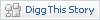 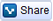 Say Hello to your Happy life because the truth is that happiness can be found within YOU.As  Buddha said “happiness does not depend on what you have or  who you are, it solely relies on what You THink!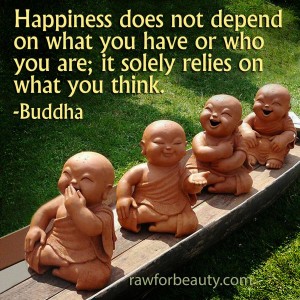 In my personal experience, I FoundHappiness  by:Making peace with My PastAppreciating My PresentLooking Forward to My FutureIn the next blog,  I will share with you my journey  on HOW I was able to use my Mind in order to:Heal myself from painful memories and made peace with my pastLive up to my true potential by appreciating what I  have nowAwaken my dreams to visualize and look forward to the bright future that awaits meStay with me in this journey, together as we slowly unwrap our Presents for a Happier and more meaningful life.Prayers and Blessings:)WandaLinkhttp://www.livetoinspire.info/hello-world/